САРАТОВСКАЯ ГОРОДСКАЯ ДУМАРЕШЕНИЕ23.04.2021 № 88-693                                                                                  г. СаратовО внесении изменений в решение Саратовской городской Думы от 19.07.2007 № 19-172 «О Положении о комитете по финансам администрации муниципального образования «Город Саратов»В соответствии с Бюджетным кодексом Российской Федерации, статьей 24 Устава муниципального образования «Город Саратов» Саратовская городская Дума РЕШИЛА:1. Внести в Приложение к решению Саратовской городской Думы от 19.07.2007 № 19-172 «О Положении о комитете по финансам администрации  муниципального образования «Город Саратов» (с изменениями от 27.11.2008 № 33-368, 29.04.2009 № 39-440, 26.05.2011 № 4-28, 24.04.2014 № 35-390, 17.12.2015 № 54-589, 15.12.2016 , 15.02.2018 № 30-228, 29.11.2018     № 43-313, 24.12.2019 № 60-469, 23.07.2020 № 71-561) следующие изменения:1.1. В пункте 3.2:-  в подпункте 10) слово «кассовых» исключить;- в подпункте 14) слова «статьями 78.2 и 79 Бюджетного кодекса Российской Федерации, муниципальными унитарными предприятиями в соответствии со статьями 78.2 и 79 Бюджетного кодекса Российской Федерации;» заменить словами «статьей 78.2 Бюджетного кодекса Российской Федерации;»;- дополнить подпунктом 30) следующего содержания:«30) осуществляет привлечение остатков средств с казначейских счетов на единый счет бюджета города, а также их возврат.».2. Настоящее решение вступает в силу со дня его официального опубликования.Исполняющий полномочия председателя Саратовской  городской Думы                                                                       А.А. СеребряковГлава муниципального образования «Город Саратов»                                                          М.А. Исаев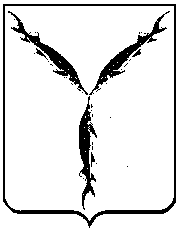 